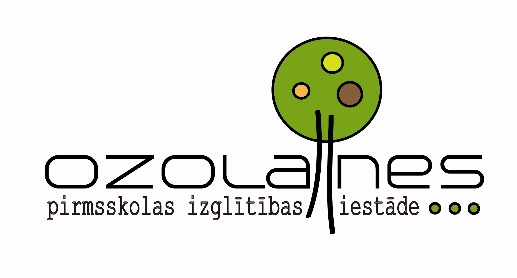 Ozolaines pirmsskolas izglītības iestādes pašnovērtējuma ziņojumsLimbažu novadā, Limbažu pagastāPubliskojamā daļaSASKAŅOTS:          Limbažu novada Izglītības pārvaldes vadītāja 	                                                                                         __________________________ S.Upmale		parakstsDatums: (skatāms laika zīmogā)ŠIS DOKUMENTS IR PARAKSTĪTS AR DROŠU ELEKTRONISKO PARAKSTU UN SATUR LAIKA ZĪMOGSIzglītības iestādes vispārīgs raksturojumsIzglītojamo skaits un īstenotās izglītības programmas 2021./2022. mācību gadā Izglītības iestādes iegūtā informācija par izglītojamo iemesliem izglītības iestādes maiņai un mācību pārtraukšanai izglītības programmā (2-3 secinājumi par izglītojamiem, kuri uzsākuši vai pārtraukuši mācības izglītības iestādē):dzīvesvietas maiņa (cik daudzi izglītojamie izglītības iestādē 2021./2022. mācību gada laikā);vēlme mainīt izglītības iestādi (cik daudzi izglītojamie izglītības iestādē 2021./2022. mācību gada laikā, galvenie iestādes maiņas iemesli);cits iemesls (cik daudzi izglītojamie izglītības iestādē, iestādes maiņas iemesls). Pedagogu ilgstošās vakances un atbalsta personāla nodrošinājums Izglītības iestādes darbības pamatmērķi un prioritātes Izglītības iestādes misija – Laikmetīga iestāde, kurā tiek radīti labvēlīgi priekšnosacījumi bērna sociālo iemaņu attīstībai, personāla un bērna vecāku mērķtiecīgai un līdzatbildīgai sadarbībai. Katram bērnam - individuālo spēju pilnvērtīgai attīstībai piemērota vide, veicinot bērnu iekšējo vēlmi izzināt, jautāt, rast atbildes, vērot un pētīt. Izglītības iestādes vīzija  par izglītojamo – „Bērna acīs nav septiņu pasaules brīnumu. Ir septiņi miljoni…” (Walt Streighti) Izglītības iestādes vērtības cilvēkcentrētā veidā – veselība, sadarbība, atbildība. 2021./2022. mācību gada darba prioritātes un sasniegtie rezultātiInformācija, kura atklāj izglītības iestādes darba prioritātes un plānotos sasniedzamos rezultātus 2022./2023. mācību gadā (kvalitatīvi un kvantitatīvi)Kritēriju izvērtējums  Kritērija “Kompetences un sasniegumi” stiprās puses un turpmākas attīstības vajadzības Kritērija “Vienlīdzība un iekļaušana” stiprās puses un turpmākas attīstības vajadzības Kritērija “Pieejamība” stiprās puses un turpmākas attīstības vajadzības Kritērija “Drošība un labklājība” stiprās puses un turpmākas attīstības vajadzības Kritērija “Infrastruktūra un resursi” stiprās puses un turpmākas attīstības vajadzībasInformācija par lielākajiem īstenotajiem projektiem par 2021./2022. mācību gadā 2021./2022. mācību gadā netika īstenoti lieli projekti.Informācija par institūcijām, ar kurām noslēgti sadarbības līgumi  Izglītības programmu īstenošanai nav noslēgti citi sadarbības līgumi.Audzināšanas darba prioritātes trim gadiem un to ieviešana Audzināšanas darba prioritātes –1. Stiprināt veselīga dzīvesveida pamatu apguvi; 2. Veicināt tikumisko vērtību - atbildība, centība, godīgums, laipnība, līdzcietība,  savaldība, taisnīgums, rūpes, sadarbība, čaklums, izpalīdzība apguvi; 3. Veicināt sociāli emocionālo mācīšanos, dzīvesspēku. Mācību gada izvērtēšana. Lai stiprinātu veselīgu dzīvesveida pamatu apguvi izglītojamie dodas pārgājienos. Tiek organizētas nodarbības dabā. 2020./2021. mācību gadā tika aktualizēta veselīga uztura tēma, pareiza roku higiēna un citi ar higiēnu saistīti jautājumi, lai veicinātu bērniem ieradumus rūpēties par sevi. Tā rezultātā bija vērojamas labas kultūrhigēniskās iemaņas izglītojamiem visās vecuma grupās. Katra temata ietvaros pedagogi, atbilstoši grupas mikroklimatam un aktualitātēm izvēlējās aktualizēt kādu no tikumiskajām vērtībām, kura tiek atspoguļota tematiskajos plānos. Tā rezultātā uzlabojās izglītojamo savstarpējās attiecības un grupas mikroklimats. Izglītojamie veiksmīgāk darbojās grupās un apguva prasmi palīdzēt viens otram.Citi sasniegumi Jebkādi citi sasniegumi, par kuriem vēlas informēt izglītības iestāde (galvenie secinājumi par izglītības iestādei svarīgo, specifisko).Ar bērnu vecāku iniciatīvu tika veikta āra vides labiekārtošana – sajūtu takas izbūve, uzsākta augļu dārza izveide un sporta spēļu atribūtu atjaunošana.Izglītības iestādes galvenie secinājumi par izglītojamo sniegumu ikdienas mācībās.Pateicoties profesionālam skolotāju darbam, lepojamies ar labu bērnu sagatavošanu skolai, ko pierāda pateicības raksti no audzēkņu skolām. Ir patiess prieks saņemt pozitīvu novērtējumu no bērnu vecākiem par mūsu iestādes darbu un viņu bērnu izaugsmi mūsu iestādē, kā arī augstu novērtējam vecāku iesaisti izglītības iestādes darbības procesos, jo mums ir svarīgs vecāku viedoklis kopēja mērķa labā. Pateicoties efektīvai iestādes pārvaldībai, ātrai spējai reaģēt nestandarta situācijās un spējai rast risinājumus, tika nodrošināts nepārtraukts mācību process. Mēs esam atšķirīgi, bet esam visi kopā – kas rada drošus pamatus atbalstam, sapratnei un pozitīvai dzīves uztverei! Ozolaine 15.09.2022.(vieta, datums)Izglītības programmas nosaukums Izglītībasprogrammas kodsĪstenošanas vietas adrese (ja atšķiras no juridiskās adreses)LicenceLicenceIzglītojamo skaits, uzsākot programmas apguvi (prof. izgl.) vai uzsākot 2021./2022. māc.g. (01.09.2021.) Izglītojamo skaits, noslēdzot sekmīgu programmas apguvi (prof. izgl.)  vai noslēdzot 2021./2022.māc.g.(31.05.2022.)Izglītības programmas nosaukums Izglītībasprogrammas kodsĪstenošanas vietas adrese (ja atšķiras no juridiskās adreses)Nr.LicencēšanasdatumsIzglītojamo skaits, uzsākot programmas apguvi (prof. izgl.) vai uzsākot 2021./2022. māc.g. (01.09.2021.) Izglītojamo skaits, noslēdzot sekmīgu programmas apguvi (prof. izgl.)  vai noslēdzot 2021./2022.māc.g.(31.05.2022.)Vispārējās pirmsskolas izglītības programma01011111Ābeļu iela-4, Ozolaine,Limbažu pag.Limbažu nov.V-355512.01.2011.7878NPKInformācijaSkaitsKomentāri (nodrošinājums un ar to saistītie izaicinājumi, pedagogu mainība u.c.)Ilgstošās vakances izglītības iestādē (vairāk kā 1 mēnesi) 2021./2022. māc.g. (līdz 31.05.2022.)1Sporta skolotāja nelielā likme (0,249)Izglītības iestādē pieejamais atbalsta personāls izglītības iestādē, noslēdzot 2021./2022. māc.g. (līdz 31.05.2022.)3Divi logopēdi ar 0,41 likmes.Medmāsa – 0,25 likmes.PrioritāteSasniedzamie rezultāti kvantitatīvi un kvalitatīviNorāde par uzdevumu izpildi (Sasniegts/daļēji sasniegts/ Nav sasniegts) un komentārsNr.1 Kompetenču pieejā organizēts kvalitatīvs mācību un audzināšanas process, pilnveidojot pedagogu lietpratību.kvalitatīvi tiek īstenota  lietpratības pieeja mācību procesā, izmantojot āra vidi mācībām, individuālo izglītojamo pieredzi un veicinot domāšanu iedziļinoties. Daļēji sasniegts, jo šo procesu vienmēr var pilnveidot.kvantitatīvi ir organizētas 3 kopīgās nodarbības par audzināšanas un mācīšanās procesa vienotību, balstītu uz jauno kompetenču saturu.Skolotāji 7 mācību jomās, 6 caurviju prasmēs 2x gadā veica bērna mācību sasniegumu vērtēšanu  e-klasē 4 apguves līmeņos:  “S” - sācis apgūt; “T” – turpina apgūt; “A” – apguvis; “P” – apguvis padziļināti.Sasniegts100% izglītojamiem ir nodrošināts mācību process atbilstoši izglītojamo spējām, prasmēm un vajadzībām.SasniegtsNr.2 Pedagogu un izglītojamo vecāku sadarbības veicināšana.a) kvalitatīva pedagogu un izglītojamo vecāku sadarbības veicināšana ar e - klases starpniecībuDaļēji sasniegts, ne visi vecāki regulāri pieslēdzas e klasei.b) kvalitatīva sadarbība un informācijas apmaiņa ar izglītojamo ģimenēm e - klasē. 1x dienā   e- klases grupas žurnālā tiek ielikta informācija par galvenajām dienas aktivitātēm un veicamajiem uzdevumiem.. Izglītības iestāde regulāri, 1 x mēnesī pēc mācību tēmas noslēguma, informē vecākus par bērnu sasniegumiem dažādās dzīves jomās, par mācību sasniegumu izaugsmi.SasniegtsPrioritāteSasniedzamie rezultāti kvantitatīvi un kvalitatīviNorāde par uzdevumu izpildi (Sasniegts/daļēji sasniegts/ Nav sasniegts) un komentārsNr.1 - Izmantot izglītības iestādes apkārtni kā daudzveidīgu mācību vietu, kurā tiek piedāvāti materiāli un aktivitātes atbilstoši mācību jomām un bērnu interesēm.a) kvalitatīvi organizēt nodarbības, ekskursijas un pārgājienus āra vidē - mēneša tēmas ietvaros. Turpināt  pilnveidot atgriezenisko saiti par sasniegtajiem rezultātiemb) kvantitatīvi plānot nodarbības vismaz vienu reizi nedēļā un ekskursijas, pārgājienus mēneša tēmas ietvaros vienu reizi mācību pusgadā.Nr.2 – Bērnu attīstības dinamikas dokumentēšana.a) kvalitatīvi izvērtēt bērnu sasniedzamā rezultāta apguves līmeņus 1. un 2. vecuma posmā.b) kvantitatīvi pilnveidot bērnu attīstības kritērijus un dinamiku visās mācību jomās. Stiprās pusesTurpmākās attīstības vajadzībasIzglītojamo mācību sasniegumi izvērtēti, nodrošinot izglītojamiem atgriezenisko saiti. Izglītojamā sniegums attiecībā pret plānotajiem sasniedzamajiem rezultātiem, lai noteiktu izglītojamā vajadzības un sniegtu papildu atbalstu.Katras tēmas ietvarā, veicot summatīvo vērtēšanu, to dokumentē e – klasē. Mācību gada noslēgumā izvērtējot izglītojamo sasniegumus, secinām, ka izglītojamiem ir novērojama izaugsme, salīdzinot ar mācību gada sākuma rezultātiem un pirmsskolas izglītības programmā plānotajiem sasniedzamajiem rezultātiemKatra izglītojamā mācību sasniegumiem vecāki var sekot e-klasē. Vismaz divas reizes gadā individuālas pārrunas ar vecākiem un mācību gada noslēgumā tiek izsniegts SR kopsavilkums.Mācību procesā sekmē vērtībās balstītu ieradumu veidošanu, atbalstot pozitīvu uzvedību ikdienā un pasākumos.Stiprās pusesTurpmākās attīstības vajadzībasVeiksmīgi grupas kolektīvos iekļaujam romu tautības, reemigrējušos un bērnus ar speciālām vajadzībām.Atbalsta personāla un mācību materiālu pieejamība.Veicināta pozitīva uzvedība izglītības iestādes ikdienas dzīvē visos līmeņos (iestādes darbinieks, izglītojamais, vecāks) sadarbības partneri - vietējās kopienas iedzīvotāji.Pozitīvas uzvedības akcentēšana un veicināšana izglītības iestādes ikdienas dzīvē visos līmeņos.Stiprās pusesTurpmākās attīstības vajadzībasIestādē veiksmīgi iekļaujam izglītojamos ar redzes problēmām, mācīšanās grūtībām un speciālām vajadzībām, kuriem ikdienas mācību procesā tiek sniegts individuāls atbalsts, piedāvājot diferencētus materiālus un logopēda palīdzību.Pedagogu profesionālās pilnveides kursi darbam ar izglītojamiem ar speciālām vajadzībām.Stiprās pusesTurpmākās attīstības vajadzībasKatra mācību gada sākumā tiek organizētas vecāku sapulces pa vecumu grupām, kurās vecāki tiek iepazīstināti ar iekšējās kārtības noteikumiem.Vecāku un personāla aptauja norādīja, ka vairākums (95%) uzskata, ka viņu bērni necieš no emocionālas un fiziskas vardarbības, uzskatot, ka bērns PII jūtas emocionāli droši un rezultāti rāda, ka labizjūta izglītības iestādē tiek nodrošināta.2021./2022. mācību gadā notika praktiskās mācības ārējā apdraudējuma gadījumā, piedaloties VUGD un Valsts policijas pārstāvjiem.Stiprās pusesTurpmākās attīstības vajadzībasIzglītojamiem ir iespēja kopienas labiekārtotajā teritorijā veikt dažādas fiziskās un izzinošās aktivitātes. Ir iekopts palešu dārzs un augstās dobes par kurām kopīgi rūpējas. Telpas ir mājīgas, gaišas un bērniem patīkamas.Mazbērnu grupas iesaiste, augsto dobju izveidē un augu vērošanā.Visi pedagogi ir nodrošināti ar datoriem. Ir pieejams projektors, krāsu printeris, kopētājs, laminēšanas un iesiešanas iekārtas.2021./2022. mācību gadā iestāde papildināja digitālos resursus iegādājoties SIA “Liels un Mazs” digitālās pildspalvas un grāmatas.Novada pašvaldība nodrošina pieeju mācību satura platformai “soma.lv”.IT rīku atjaunošana.